Аналитический отчето проведении мероприятия «Мы за здоровый образ жизни!»	23 июля  2019 года в 18.00  на территории  МБУ «Большебейсугский СДК», на детской досуговой площадке «Радуга», в рамках пропаганды здорового образа жизни, было организовано и проведено мероприятие «Мы за здоровый образ жизни!». Данное мероприятие прошло в виде спортивных состязаний для детского лагеря. Также дети рисовали на тему «Мир-это прекрасно!». Завершился вечер досуговой площадки-дискотекой. Ответственными за организацию и проведение мероприятия были назначены работники культуры.  Охват 18 человек.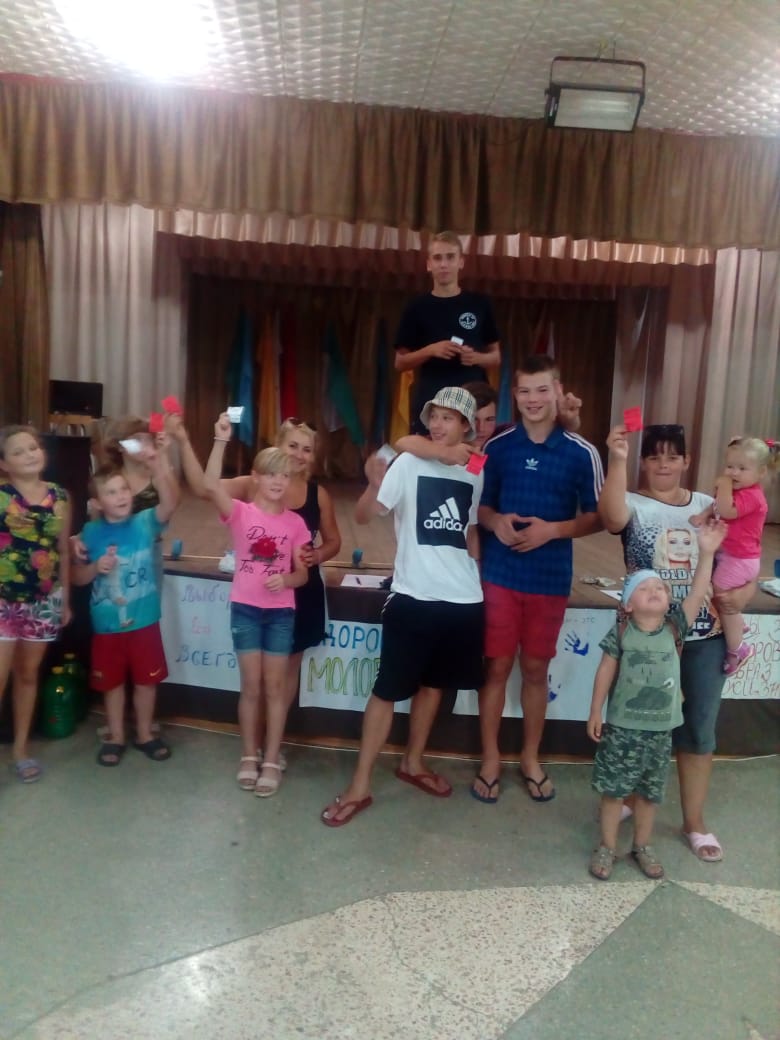 